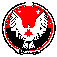 АДМИНИСТРАЦИЯ  МУНИЦИПАЛЬНОГО  ОБРАЗОВАНИЯ  «КЕЗСКИЙ РАЙОН»«КЕЗ ЁРОС» МУНИЦИПАЛ КЫЛДЫТЭТЛЭН АДМИНИСТРАЦИЕЗПОСТАНОВЛЕНИЕот 10 октября 2017 года 									   № 1240                                                                               пос. КезРуководствуясь Уставом муниципального образования «Кезский район»,  ПОСТАНОВЛЯЮ:         1. Внести в Перечень муниципальных программ, подлежащих разработке на среднесрочный период 2015-2020 годов, утвержденного постановлением Администрации муниципального образования «Кезский район» от 28 мая 2014 года №707 «Об организации разработки программ на среднесрочный	 период  2015-2020 годы»:         1.1  Включить в Перечень под порядковым номером 12 (Двенадцать) муниципальную программу «Улучшение условий и охраны труда на 2017-2020 годы», согласно приложения               2. Контроль за выполнением настоящего постановления возложить на первого заместителя главы Администрации муниципального образования «Кезский район» по экономике, строительству и ЖКХ Д.А. Ефремова. Глава муниципального образования«Кезский район»                                      	                                                                         И.О. Богданов		                                                                                                                                                                                  Приложение 1                                                                                                                                                                               к постановлению Администрации                                                                                                                                                                               муниципального образования                                                                                                                                                                                «Кезский район»                                                                                                                                                                                от 10 октября 2017 года № 1240ПЕРЕЧЕНЬмуниципальных программ, подлежащих разработкена среднесрочный период 2015-2020 годов№ п/пНаименование муниципальной программы, подпрограммыКуратор, ответственный исполнительПредполагаемые соисполнителиОсновные направления реализацииОсновные направления реализации№ п/пНаименование муниципальной программы, подпрограммыКуратор, ответственный исполнительПредполагаемые соисполнителиВопросы местного значения, полномочия, по решению вопросов местного значенияДелегированные полномочия²12«Улучшение условий и охраны труда на 2017-2020 годы»Отдел экономики, анализа, прогноза и инвестиций Администрации муниципального образования «Кезский район»1.Профилактика  производственного травматизма и профессиональных заболеваний, в том числе снижение смертности от предотвратимых производственных причин;2.Увеличение продолжительности жизни и улучшения здоровья работающего населения;3.Совершенствование системы подготовки и повышения квалификации по охране труда работников, в том числе руководителей;4.Проведение специальной оценки условий труда, повышение качества их проведения;5. Улучшение состояния условий и охраны труда на основе снижения рисков несчастных случаев на производстве и профессиональных заболеваний